DECLARAÇÃO DE TESTEMUNHA DE ACIDENTE  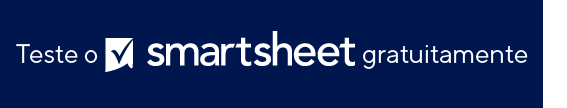 INFORMAÇÕES DE IDENTIFICAÇÃO DO INCIDENTEDECLARAÇÃO DA TESTEMUNHASeu nome foi fornecido como testemunha pelo funcionário listado acima. A fim de concluir uma investigação oportuna e completa deste incidente, forneça os seguintes detalhes e envie sua declaração preenchida o mais rápido possível.NOME DO FUNCIONÁRIO ALEGANDO INCIDENTETÍTULO/CARGOTURNODEPARTAMENTONOME DA TESTEMUNHACARGO/FUNÇÃO DA TESTEMUNHACARGO/FUNÇÃO DA TESTEMUNHACARGO/FUNÇÃO DA TESTEMUNHACARGO/FUNÇÃO DA TESTEMUNHACARGO/FUNÇÃO DA TESTEMUNHAENDEREÇO DA TESTEMUNHAENDEREÇO DA TESTEMUNHATELEFONE DA TESTEMUNHATELEFONE DA TESTEMUNHATELEFONE DA TESTEMUNHATELEFONE DA TESTEMUNHAVOCÊ VIU UM INCIDENTE ENVOLVENDO O FUNCIONÁRIO ACIMA? VOCÊ VIU UM INCIDENTE ENVOLVENDO O FUNCIONÁRIO ACIMA? SIMNÃOSE NÃO, COMO SOUBE DO ACIDENTE? SE NÃO, COMO SOUBE DO ACIDENTE? SE NÃO, COMO SOUBE DO ACIDENTE? SE NÃO, COMO SOUBE DO ACIDENTE? SE NÃO, COMO SOUBE DO ACIDENTE? SE NÃO, COMO SOUBE DO ACIDENTE? SE VOCÊ VIU O ACIDENTE OCORRER: SE VOCÊ VIU O ACIDENTE OCORRER: SE VOCÊ VIU O ACIDENTE OCORRER: SE VOCÊ VIU O ACIDENTE OCORRER: SE VOCÊ VIU O ACIDENTE OCORRER: SE VOCÊ VIU O ACIDENTE OCORRER: LOCAL DO INCIDENTE:LOCAL DO INCIDENTE:DATA DO INCIDENTEDATA DO INCIDENTEHORAHORADESCREVA O QUE VOCÊ VIU:DESCREVA O QUE VOCÊ VIU:DESCREVA O QUE VOCÊ VIU:DESCREVA O QUE VOCÊ VIU:DESCREVA O QUE VOCÊ VIU:DESCREVA O QUE VOCÊ VIU:NOMEASSINATURADATATESTEMUNHANOTIFICAÇÃO RECEBIDA PORAVISO DE ISENÇÃO DE RESPONSABILIDADEQualquer artigo, modelo ou informação fornecidos pela Smartsheet no site são apenas para referência. Embora nos esforcemos para manter as informações atualizadas e corretas, não fornecemos garantia de qualquer natureza, seja explícita ou implícita, a respeito da integridade, precisão, confiabilidade, adequação ou disponibilidade do site ou das informações, artigos, modelos ou gráficos contidos no site. Portanto, toda confiança que você depositar nessas informações será estritamente por sua própria conta e risco.